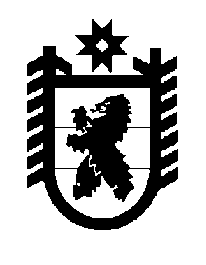 Российская Федерация Республика Карелия    ПРАВИТЕЛЬСТВО РЕСПУБЛИКИ КАРЕЛИЯПОСТАНОВЛЕНИЕот  1 июня 2016 года № 198-Пг. Петрозаводск О разграничении имущества, находящегося в муниципальной собственности Олонецкого национального муниципального районаВ соответствии с Законом Республики Карелия от 3 июля 2008 года               № 1212-ЗРК «О реализации части 111 статьи 154 Федерального закона 
от  22 августа 2004 года № 122-ФЗ «О внесении изменений в законодательные акты Российской Федерации и признании утратившими силу некоторых законодательных актов Российской Федерации в связи с принятием федеральных законов «О внесении изменений и дополнений в Федеральный закон «Об общих принципах организации законодательных (представительных) и исполнительных органов государственной власти субъектов Российской Федерации» и «Об общих принципах организации местного самоуправления в Российской Федерации» Правительство Республики Карелия п о с т а н о в л я е т:1. Утвердить перечень имущества, находящегося в муниципальной собственности Олонецкого национального муниципального района, передаваемого в муниципальную собственность Коверского сельского поселения, согласно приложению. 2. Право собственности на передаваемое имущество возникает у Коверского сельского поселения со дня вступления в силу настоящего постановления.            Глава Республики  Карелия                       			      	        А.П. ХудилайненПриложение к постановлению Правительства Республики Карелияот 1 июня 2016 года № 198-ППереченьимущества, находящегося в муниципальной собственности Олонецкого  национального муниципального района, передаваемого в муниципальную собственность Коверского сельского поселения_____________№п/пНаименование имуществаАдрес местонахождения имуществаИндивидуализирующие характеристики имуществаМостдер. Кукшегоры, через ручей Гушкаладеревянный, 2008 год постройки, длина 21,8 м, ширина 5,5 мМостдер. Гушкала, через ручей Гушкаладеревянный, 2006 год постройки, длина 20,3 м, ширина 3,2 мЗдание бывшей библиотекидер. Сяндеба1960 год постройки, одно-этажное, фундамент бутово-ленточный, стены бревенчатые, кровля шиферная, отопление печное, электрифицировано, водопровод и канализация отсутствуют, площадь 160,0 кв. м